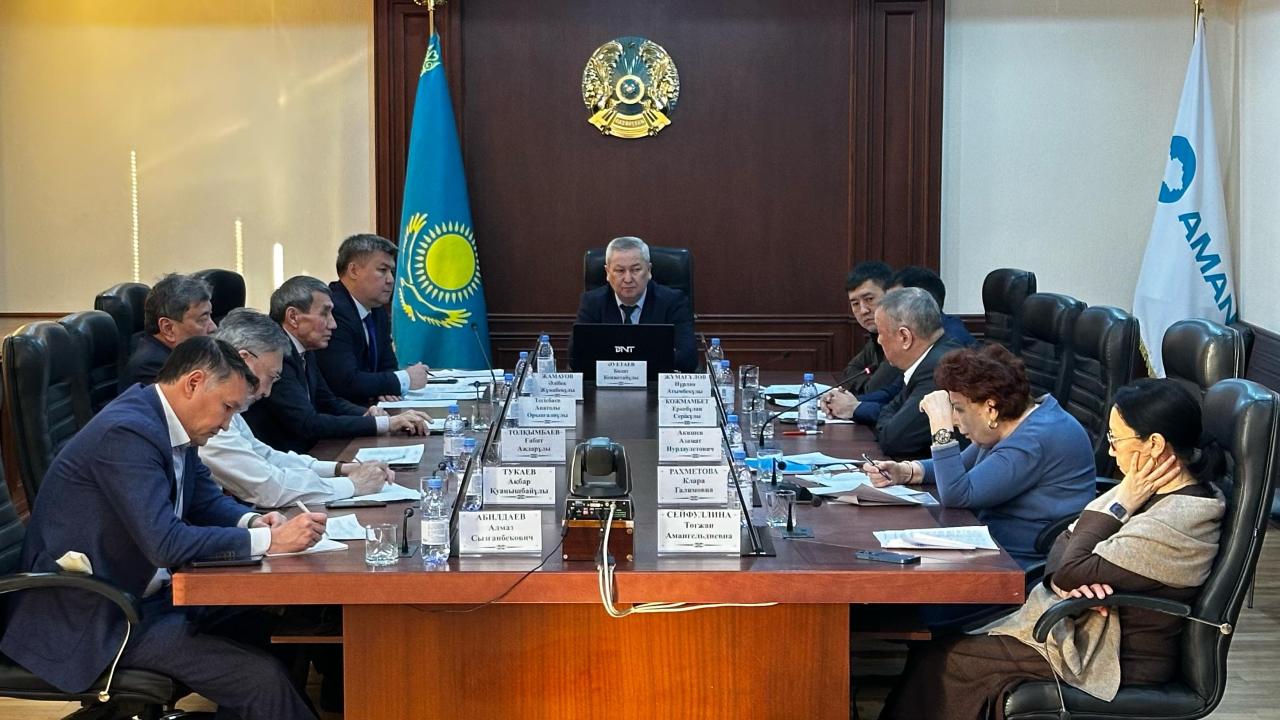 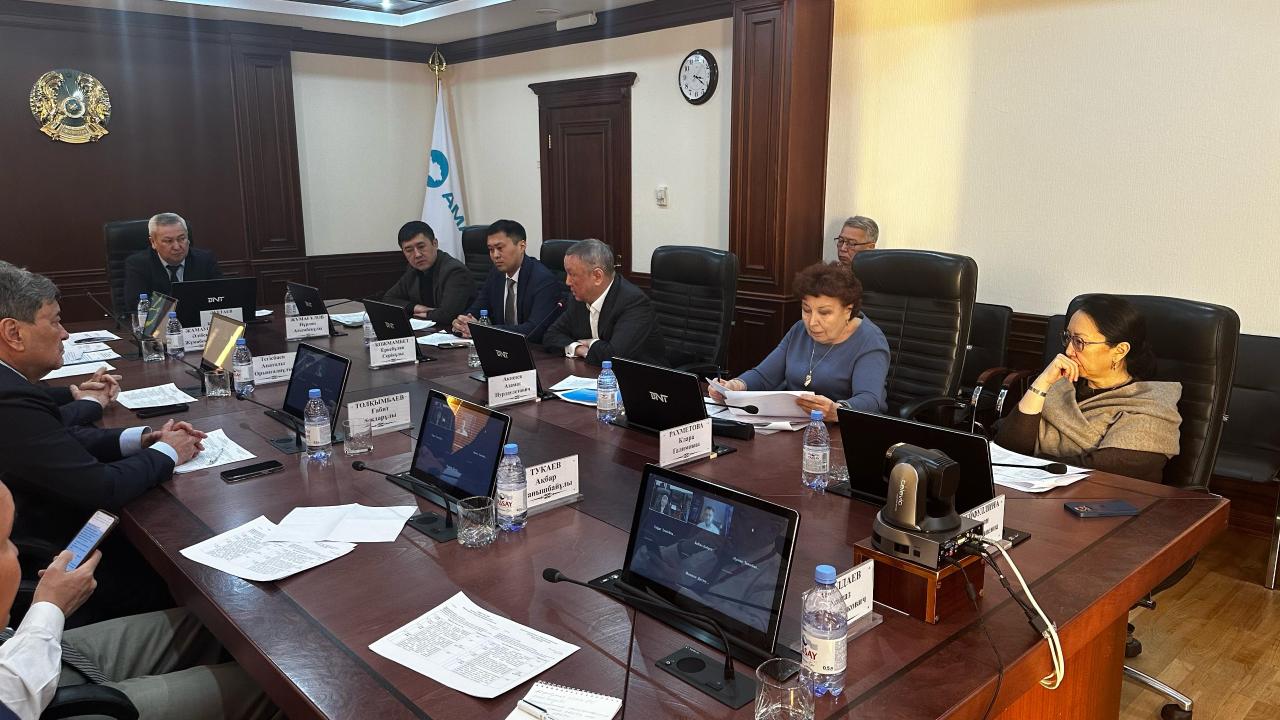 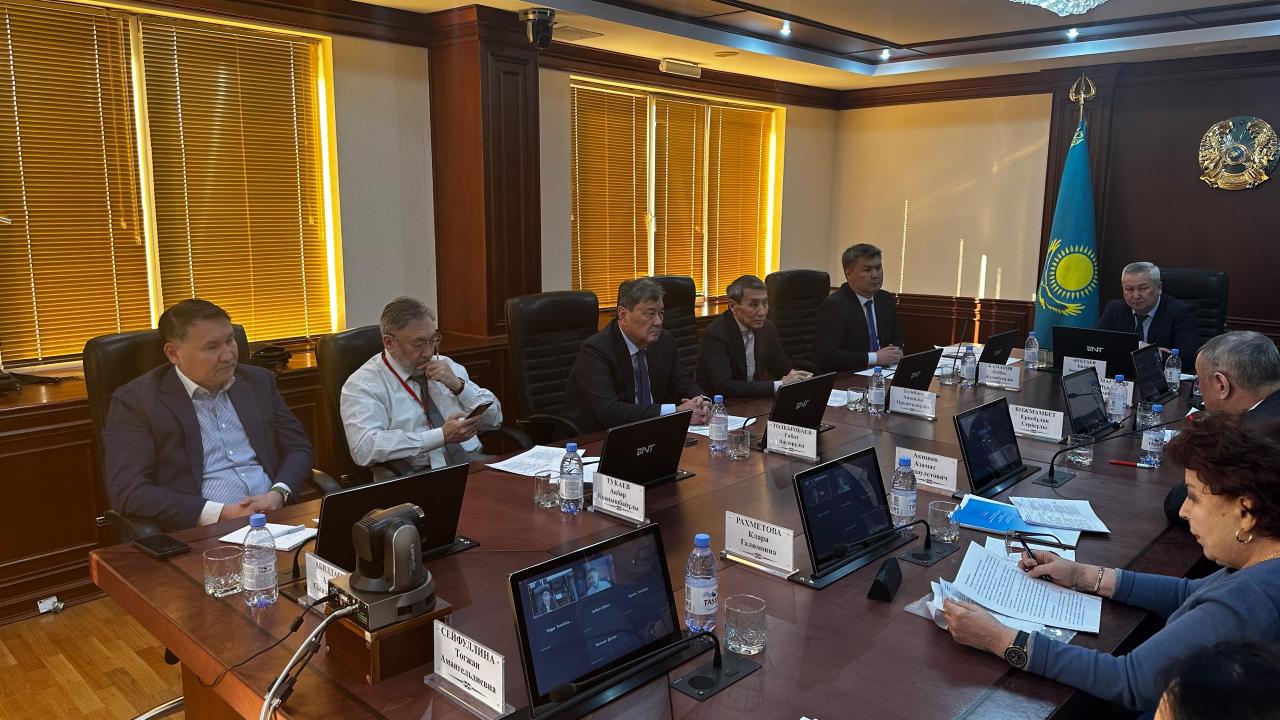 Состоялось заседание Общественного совета по вопросам газовой отрасли 21 февраля 2024 года в Министерстве энергетики РК с участием
вице-министра энергетики Алибека Жамауова состоялось очередное заседание Общественного совета по вопросам газовой отрасли. На заседании обсуждались вопросы касательно развития рынка газомоторного топлива, утилизации попутного и природного газа, цифровизации плана распределения сжиженного нефтяного газа, стимулирования производителей в целях увеличения производства сжиженного нефтяного газа.Также был рассмотрен вопрос о долгосрочных прогнозах 
по производству и потреблению природного газа. В рамках этого обсуждения вице-министр представил подробную информацию об объеме производства товарного газа в прошедшем году, а также о прогнозных объемах на будущий период. По итогам заседания члены Общественного совета внесли ряд предложений по решению рассмотренных на заседании вопросов, в частности касательно методики утилизации попутного и природного газа, увеличения производственных мощностей и внедрения новых технологий в сфере добычи и переработки газа, а также деятельности национального оператора, выразив готовность в дальнейшем сотрудничестве с отраслевыми подразделениями Министерства энергетики РК. Пресс-служба Министерства энергетики РК